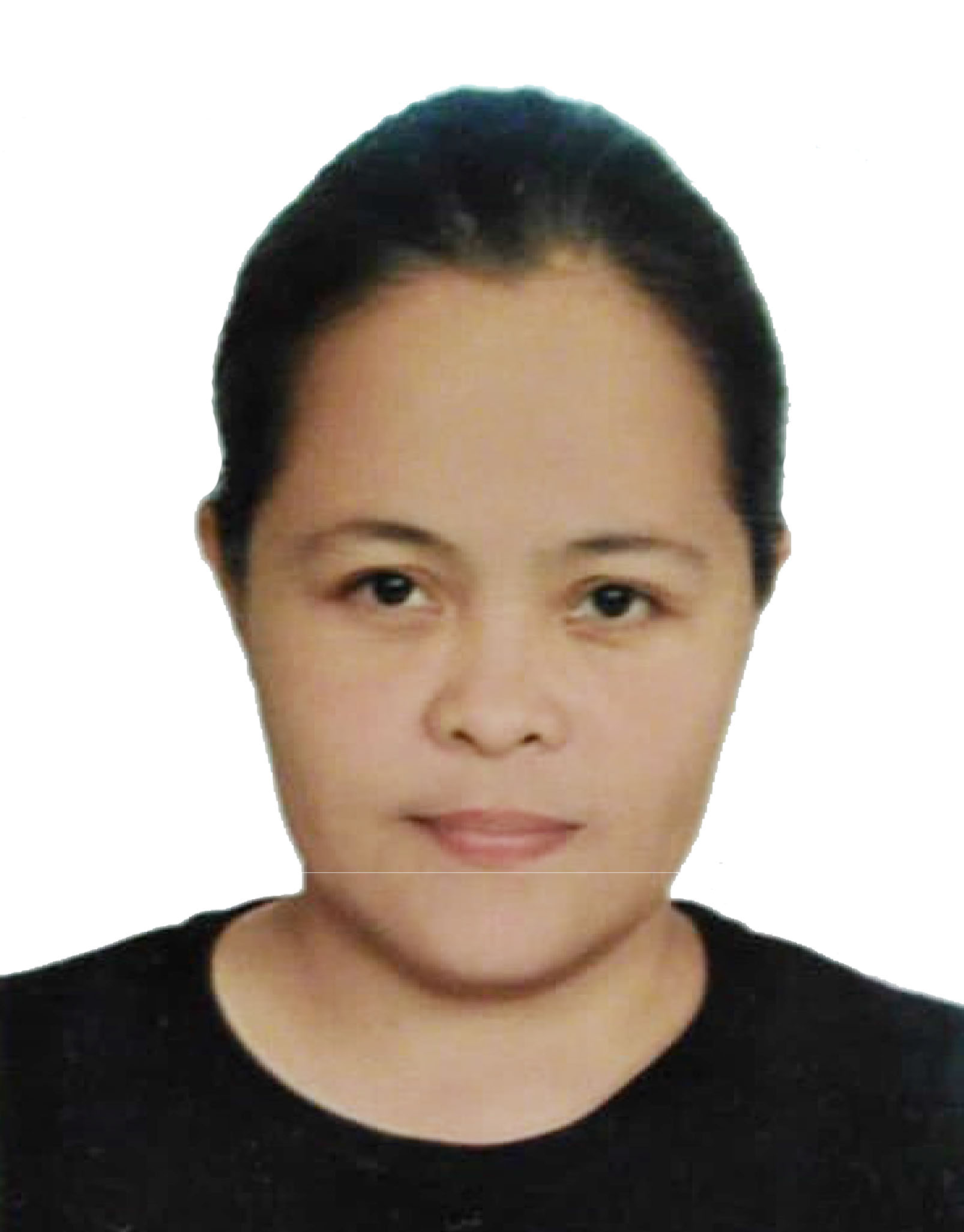 Mylene Z. HaintoShabiya Khalifa Street, Al Ain UAEMobile no: 056 180 4016 / 055 357 2837Email add: mylenehainto17@gmail.comCAREER OBJECTIVETo be part of the continuous success of your prestigious company by means of contributing my competencies.WORK EXPERIENCEGULF INTERNATIONAL PRIVATE ACADEMYAll RounderFebruary 12, 2017 – March 20, 2019Duties as Registration Receiving and answering questions of customers regarding admission and registrationRegistering students and recording their required data on ADEC’s system (eSIS) including student’s personal information, attendance records and transportation information.Issuing students continuation certificates, good conduct certificates, withdrawal certificates and getting them approved by the principal.Recording all prospect student’s information on the admissions section on the school SMS (iCampus).Setting up appointments for prospects students for placement tests and interviews with school leaders as per the school admission policy.Registering students in the transportation service.Duties as Clerical TasksCoordinating messenger and courier service.Receiving, sorting and distributing incoming mail.Monitoring incoming emails and answer or forward as required.Preparing outgoing mail for distribution.Maintaining office filing, storage systems and document scanning.Updating and maintaining data bases such as mailing lists, contact lists and students/parent’s information.Retrieving information when requested.Typing documents, reports and correspondenceDuties as CashierHandling cash, credit or check transactions with customersBalancing the daily account at the end of each day.Checking the daily cash balance.Interacting with the customers that come to the counter and solving all their cash related queries.Maintaining daily account of the daily transactions.Reporting discrepancies they find within the accounts to the line manager.Handling fees collections.Duties as Front DeskAnswering phones and transferring calls to the appropriate staff members quickly and efficiently.Taking and distributing accurate messages.Greeting public and clients and directing them to the correct staff member and assisting them quickly and gently.Maintaining proper phone etiquette.Coordinating and organizing appointments and meetingsPerforming work related errands as requested.Keeping office area clean and tidy clear from and clutter or paper.Ensuring that the reception area is always neat, clean, well maintained and appealing.Ensuring office equipment is properly maintained and serviced.Performing all duties of a front desk officer and managing the appointments of the principal and other administrators of the campus.Ensuring the safety and the security of all students and ensuring that no students are loitering in the administration area as well as ensuring that no students leaves through the main entrance unaccompanied by his/her guardian.Handling all other tasks as mandated by the direct line manager of the school principalFUTURE INTERNATIONAL ACADEMYShadow TeacherOctober 2014 – June 2015SWANKY ReceptionistJuly 2013 – October 2013QUICK SEW (Cambodia Ltd)MerchandiserPhnom Pehn CambodiaJune 2012 – March 2013S&YOO Apparel Inc.MerchandiserPhase 2 Peza Rosario CaviteOctober 2010 – June 2012DAEGYOUNG Apparel Inc.Assistant AccountantPhase 4 Peza Rosario CaviteNovember 2008 – September 2010MYLA’S ACCESSORIES Inc.Sub-Con CoordinatorBagong Tanyag BAgumbayag TaguigDecember 2005 – September 2008DAEGYOUNG Apparel Inc.Cutting Head RecorderPhase 4 peza Rosario CaviteMay 2004 – November 2005SAMMI’S EMBROIDERY Co. Inc.EncoderPhase 4 peza Rosario CaviteApril 2003 – April 2004WENDY’S SM ANNEXStore Marketing AssistantCubao1997 – 1998EDUCATIONAL ATTAINTMENTTertiary			System Technology Institute (S.T.I)				Computer Programming				S.Y.  1993 – 1997Secondary			Tinajeros National High School				S. Y.  1990 – 1993Primary			Acacia Elementary SchoolPERSONAL PROFILEDate of Birth			:	17 November 1976Place of Birth			:	Malabon Manila PhilippinesNationality			:	Filipino	Gender			:	FemaleCivil Status			:	SingleReligion			:	CatholicDeclaration:I hereby certify that the above information is true and correct to the best of my knowledge and beliefs. Mylene Z. Hainto         Applicant